說明：一、領取繳款書向代收稅款處繳納後，繳款書第二聯（證明聯）黏貼於憑證上，並加蓋騎縫章，以代替實貼印花稅票。二、未依限繳納稅款致發生短漏貼印花稅票者，應依印花稅法第23條第1項規定處以漏貼稅額5倍至15倍罰鍰。三、應納稅額尾數不足1元者免納。四、請申辦網路帳號，並以網路申報方式開立應納稅額繳款書，即可免除臨櫃申請等候及舟車勞頓，其申請流程詳如背面說明，    如有任何疑義，請洽臨櫃人員或免費服務電話0800-000321，將有專人為您解說服務。印花稅憑證繳納－帳號申請流程說明◎如納稅義務人以其本人電子憑證(行動自然人憑證、自然人憑證、健康保險卡、工商憑證或組織及團體憑證)申請開立繳款書者，免申請帳號。代理人代為申報者請申請帳號，帳號適用於全省各縣市。自行申報(地方稅網路申報作業系統網址：https://net.tax.nat.gov.tw/)一、點選：「印花稅帳號申請」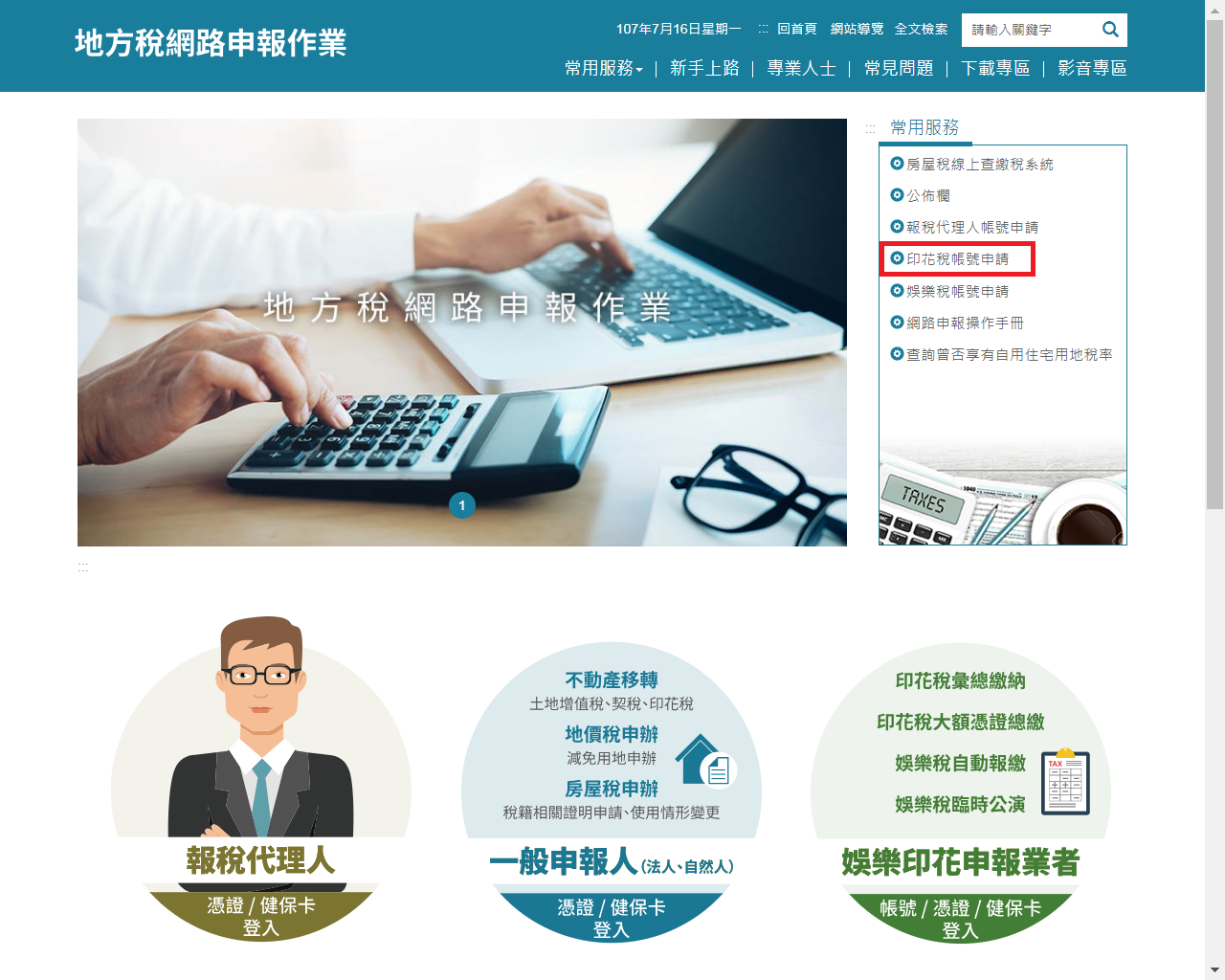 二、點選「委任代理人申報」或「自行申報」，再點選「印花稅憑證繳納」，輸入申請人資料（注意：有「＊」號註記則為必填欄位）確認資料無誤後，點選：「確定申請」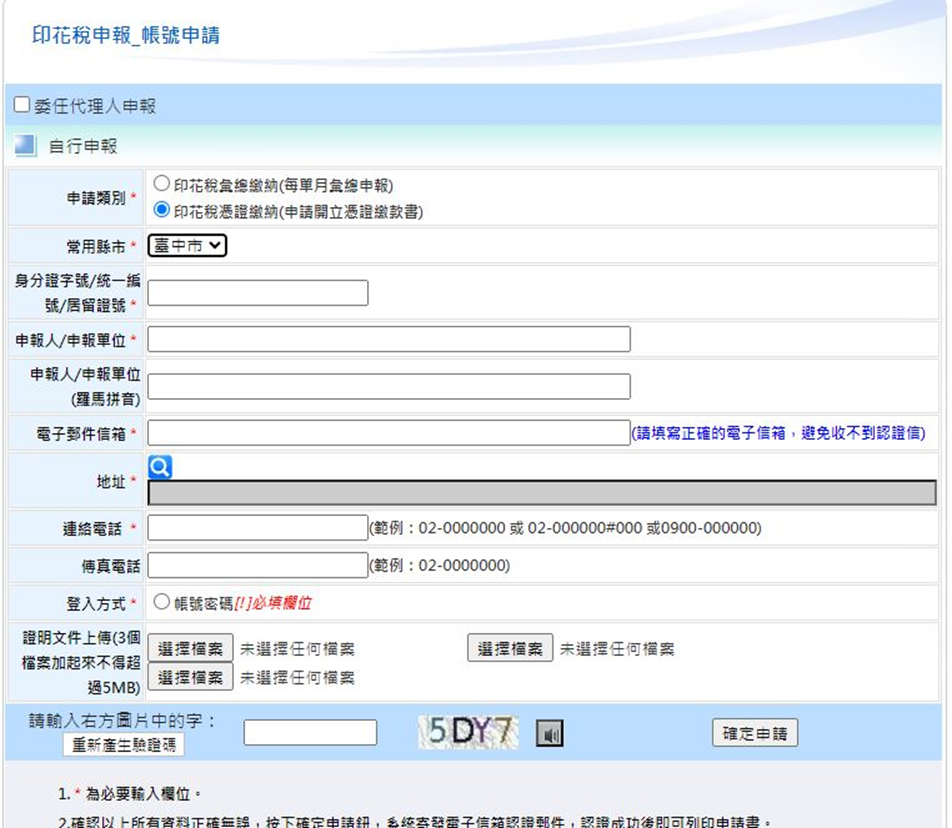 三、進行電子信箱認證，認證成功後即可列印申請書。四、於7日內檢附申請書及相關文件送作業機關審核，逾期未辦理將逕行註銷須另行申請。                        印花稅應納稅額繳款書開立申請書（範本）                        印花稅應納稅額繳款書開立申請書（範本）                        印花稅應納稅額繳款書開立申請書（範本）                        印花稅應納稅額繳款書開立申請書（範本）                        印花稅應納稅額繳款書開立申請書（範本）                        印花稅應納稅額繳款書開立申請書（範本）發單日期：　　年　　月　　日發單日期：　　年　　月　　日發單日期：　　年　　月　　日                        印花稅應納稅額繳款書開立申請書（範本）                        印花稅應納稅額繳款書開立申請書（範本）                        印花稅應納稅額繳款書開立申請書（範本）                        印花稅應納稅額繳款書開立申請書（範本）                        印花稅應納稅額繳款書開立申請書（範本）                        印花稅應納稅額繳款書開立申請書（範本）繳納日期：　　年　　月　　日繳納日期：　　年　　月　　日繳納日期：　　年　　月　　日管理代號流水號、檢查號憑證書立日期憑證名稱不動產地段、地號、門牌號碼、工程名稱、收據號碼件數憑證金額憑證金額稅率應納稅額107.10.30承攬契約臺中市○○區○○樓修繕工程120,000,00020,000,0001/100020,000對方（公司）名稱：	負責人：地            址：營利事業統一編號：	電  話：                 行動電話：對方（公司）名稱：	負責人：地            址：營利事業統一編號：	電  話：                 行動電話：對方（公司）名稱：	負責人：地            址：營利事業統一編號：	電  話：                 行動電話：對方（公司）名稱：	負責人：地            址：營利事業統一編號：	電  話：                 行動電話：對方（公司）名稱：	負責人：地            址：營利事業統一編號：	電  話：                 行動電話：對方（公司）名稱：	負責人：地            址：營利事業統一編號：	電  話：                 行動電話：對方（公司）名稱：	負責人：地            址：營利事業統一編號：	電  話：                 行動電話：對方（公司）名稱：	負責人：地            址：營利事業統一編號：	電  話：                 行動電話：對方（公司）名稱：	負責人：地            址：營利事業統一編號：	電  話：                 行動電話：申請人：○○建設股份有限公司	蓋  章：                      負責人：林○○        蓋章：營利事業統一編號（或扣繳編號）：○○○○○○○○ 電話：（04）2*******	e-mail: ○○○○@yaho.com.tw身分證統一編號：L1○○○○○○○○地址：   臺 中	市	鄉鎮	村 ○ ○	路	 ○    段	弄  ○○	號	樓之   ○ ○	市區	里         街         巷	衖申請人：○○建設股份有限公司	蓋  章：                      負責人：林○○        蓋章：營利事業統一編號（或扣繳編號）：○○○○○○○○ 電話：（04）2*******	e-mail: ○○○○@yaho.com.tw身分證統一編號：L1○○○○○○○○地址：   臺 中	市	鄉鎮	村 ○ ○	路	 ○    段	弄  ○○	號	樓之   ○ ○	市區	里         街         巷	衖申請人：○○建設股份有限公司	蓋  章：                      負責人：林○○        蓋章：營利事業統一編號（或扣繳編號）：○○○○○○○○ 電話：（04）2*******	e-mail: ○○○○@yaho.com.tw身分證統一編號：L1○○○○○○○○地址：   臺 中	市	鄉鎮	村 ○ ○	路	 ○    段	弄  ○○	號	樓之   ○ ○	市區	里         街         巷	衖申請人：○○建設股份有限公司	蓋  章：                      負責人：林○○        蓋章：營利事業統一編號（或扣繳編號）：○○○○○○○○ 電話：（04）2*******	e-mail: ○○○○@yaho.com.tw身分證統一編號：L1○○○○○○○○地址：   臺 中	市	鄉鎮	村 ○ ○	路	 ○    段	弄  ○○	號	樓之   ○ ○	市區	里         街         巷	衖申請人：○○建設股份有限公司	蓋  章：                      負責人：林○○        蓋章：營利事業統一編號（或扣繳編號）：○○○○○○○○ 電話：（04）2*******	e-mail: ○○○○@yaho.com.tw身分證統一編號：L1○○○○○○○○地址：   臺 中	市	鄉鎮	村 ○ ○	路	 ○    段	弄  ○○	號	樓之   ○ ○	市區	里         街         巷	衖申請人：○○建設股份有限公司	蓋  章：                      負責人：林○○        蓋章：營利事業統一編號（或扣繳編號）：○○○○○○○○ 電話：（04）2*******	e-mail: ○○○○@yaho.com.tw身分證統一編號：L1○○○○○○○○地址：   臺 中	市	鄉鎮	村 ○ ○	路	 ○    段	弄  ○○	號	樓之   ○ ○	市區	里         街         巷	衖申請人：○○建設股份有限公司	蓋  章：                      負責人：林○○        蓋章：營利事業統一編號（或扣繳編號）：○○○○○○○○ 電話：（04）2*******	e-mail: ○○○○@yaho.com.tw身分證統一編號：L1○○○○○○○○地址：   臺 中	市	鄉鎮	村 ○ ○	路	 ○    段	弄  ○○	號	樓之   ○ ○	市區	里         街         巷	衖申請人：○○建設股份有限公司	蓋  章：                      負責人：林○○        蓋章：營利事業統一編號（或扣繳編號）：○○○○○○○○ 電話：（04）2*******	e-mail: ○○○○@yaho.com.tw身分證統一編號：L1○○○○○○○○地址：   臺 中	市	鄉鎮	村 ○ ○	路	 ○    段	弄  ○○	號	樓之   ○ ○	市區	里         街         巷	衖申請人：○○建設股份有限公司	蓋  章：                      負責人：林○○        蓋章：營利事業統一編號（或扣繳編號）：○○○○○○○○ 電話：（04）2*******	e-mail: ○○○○@yaho.com.tw身分證統一編號：L1○○○○○○○○地址：   臺 中	市	鄉鎮	村 ○ ○	路	 ○    段	弄  ○○	號	樓之   ○ ○	市區	里         街         巷	衖代理人：張○○	蓋  章：                     行動電話：0989******營利事業統一編號（或扣繳編號）：	電    話：（04）2*******身分證統一編號：L1○○○○○○○○地址：    臺中	市	鄉鎮	村 ○ ○	路   ○     段	弄   ○○	號	樓之            ○ ○	市區	里 	街          巷	衖代理人：張○○	蓋  章：                     行動電話：0989******營利事業統一編號（或扣繳編號）：	電    話：（04）2*******身分證統一編號：L1○○○○○○○○地址：    臺中	市	鄉鎮	村 ○ ○	路   ○     段	弄   ○○	號	樓之            ○ ○	市區	里 	街          巷	衖代理人：張○○	蓋  章：                     行動電話：0989******營利事業統一編號（或扣繳編號）：	電    話：（04）2*******身分證統一編號：L1○○○○○○○○地址：    臺中	市	鄉鎮	村 ○ ○	路   ○     段	弄   ○○	號	樓之            ○ ○	市區	里 	街          巷	衖代理人：張○○	蓋  章：                     行動電話：0989******營利事業統一編號（或扣繳編號）：	電    話：（04）2*******身分證統一編號：L1○○○○○○○○地址：    臺中	市	鄉鎮	村 ○ ○	路   ○     段	弄   ○○	號	樓之            ○ ○	市區	里 	街          巷	衖代理人：張○○	蓋  章：                     行動電話：0989******營利事業統一編號（或扣繳編號）：	電    話：（04）2*******身分證統一編號：L1○○○○○○○○地址：    臺中	市	鄉鎮	村 ○ ○	路   ○     段	弄   ○○	號	樓之            ○ ○	市區	里 	街          巷	衖代理人：張○○	蓋  章：                     行動電話：0989******營利事業統一編號（或扣繳編號）：	電    話：（04）2*******身分證統一編號：L1○○○○○○○○地址：    臺中	市	鄉鎮	村 ○ ○	路   ○     段	弄   ○○	號	樓之            ○ ○	市區	里 	街          巷	衖代理人：張○○	蓋  章：                     行動電話：0989******營利事業統一編號（或扣繳編號）：	電    話：（04）2*******身分證統一編號：L1○○○○○○○○地址：    臺中	市	鄉鎮	村 ○ ○	路   ○     段	弄   ○○	號	樓之            ○ ○	市區	里 	街          巷	衖代理人：張○○	蓋  章：                     行動電話：0989******營利事業統一編號（或扣繳編號）：	電    話：（04）2*******身分證統一編號：L1○○○○○○○○地址：    臺中	市	鄉鎮	村 ○ ○	路   ○     段	弄   ○○	號	樓之            ○ ○	市區	里 	街          巷	衖代理人：張○○	蓋  章：                     行動電話：0989******營利事業統一編號（或扣繳編號）：	電    話：（04）2*******身分證統一編號：L1○○○○○○○○地址：    臺中	市	鄉鎮	村 ○ ○	路   ○     段	弄   ○○	號	樓之            ○ ○	市區	里 	街          巷	衖                      中    華    民    國           107     年     10   月    30 日                      中    華    民    國           107     年     10   月    30 日                      中    華    民    國           107     年     10   月    30 日                      中    華    民    國           107     年     10   月    30 日                      中    華    民    國           107     年     10   月    30 日                      中    華    民    國           107     年     10   月    30 日                      中    華    民    國           107     年     10   月    30 日                      中    華    民    國           107     年     10   月    30 日                      中    華    民    國           107     年     10   月    30 日